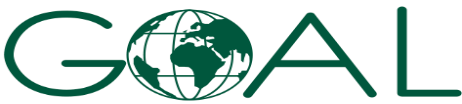 GOAL Ethiopia, an International Humanitarian Organization, invites sealed bids from eligible bidders, Invitation to Tender (ITT) for the service/ supply of Rental truck for GOAL Ethiopia areas of operation (Afar, Amhara, Benishangul, Gambela, Harari,  Oromia, SNNPR, Tigray and Addis Ababa)All suppliers who have valid licenses and similar service experience can obtain a complete set of bidding documents from Goal Ethiopia Head Office (Addis Ababa) starting from the first day of this invitation in exchange for a non-refundable fee of Birr 100 (One Hundred only) between 8:00AM – 4:30 PM office hours from Monday to Friday, or you can access all documents online at https://www.goalglobal.org/tendersDuplicate copies of Bid Offer shall be produced in separate envelopes marked as Original and Copy. All envelopes shall then be put in one together, sealed, stamped, and submitted to GOAL Ethiopia Head Office) before or on 24th /August/2020 at 4:00 PM East African Time Essential (exclusion) Criteria.1. Relevant & Valid license (VAT registration, TIN number) to operate in Ethiopia. 2. Meet required specifications as outlined on the below table3. Branch/Main office should have at Addis Ababa.4. All Bidders needs to submit a bid for each region as outlined on the ITT document in Appendix 5.Award CriteriaThe evaluation criteria will be Technical Quality and Financial.ITTs will be opened in the presence of bidders or their legal representatives who choose to attend 27th/August/2020 at 9:00 AM East African Time at GOAL Ethiopia Premises located below.GOAL Ethiopia reserves the right to accept or reject the ITT partially or fully.Address: GOAL Ethiopia,Yeka Sub City, Woreda 9, H. No. 508Next compound to Kotebe Health CenterP. O. Box 5504, TEL. 011-6-47-81-16/17, FAX 011-6-478118,Addis Ababa, Ethiopia INTERNATIONAL TENDER NOTICE INTERNATIONAL TENDER NOTICEReference Number:ADD-X-003325OfficeGOAL EthiopiaClosing date and time for receipt of Tenders24th /August/2020 at 4:00 PM East African TimeTender Opening Date and time27th/August/2020 at 9:00 AM East African TimeTenders will be awarded marks under each of the award criteria listed in this section to determine the most economically advantageous tenders.Price - 35%Technical – 65%Number of owned vehicles (attach valid ownership document)Description of previous experience working for either NGO/UN or large commercial companies in the area attaching evidence (reference letters) Own facility such as management capacity, garage, office facilities (tele, fax, email, postal address, etc) 